Start jeugdraad: 20.00 uurVorig verslagDe jeugdraad keurt het vorig verslag goed.NoodfondsTot op heden hebben we nog geen ideeën uit de jeugdraad mogen ontvangen voor het 3e luik.Moesten er nog ideeën zijn, graag doorsturen!JeugdprijsHet reglement voor de cultuurprijs en de cultuurpluim werd goedgekeurd op de vorige gemeenteraad. Wél kwam vanuit de gemeenteraad de vraag of er eventueel een specifieke prijs kon voorzien worden voor de jeugd? Momenteel ziet de jeugdraad hier nog niet een grote meerwaarde in.We zullen een voorstel leveren voor een volgende vergadering om dan te bekijken of dit eventueel kan opgenomen te worden.subsidies 2020deadline 1 decemberDe deadline voor kadervorming, security, brandveiligheid en bivaktoelage nadert, graag voor 1 december alle nodige documenten sturen naar Jeugd@hulshout.be of sport@hulshout.be .Wij zijn daarnaast ook met een grote oefening bezig om alle subsidiereglementen te bekijken en deze toegankelijker te maken. Aangezien we hier natuurlijk de input van alle adviesraden goed kunnen gebruiken komen we met het voorstel nog 2x dit jaar terug naar alle adviesraden: 19/11/2020 en 17/12/2020.Na het overlopen van de aanpassingen zijn dit de opmerkingen van de jeugdraad:De jeugdraad is momenteel voorstander om het reglement van brandveiligheid te schrappen daar dit vnl mee opgenomen is in de infrastructuursubsidie. De meeste voorstanders zijn ook gevonden om het budget mee op te nemen bij de infrastructuursubsidie en niet als buffer voor de jeugdsubsidies.VariaEr wordt bekeken door chiro Houtvenne om, nu het school terug gestart is, ook terug de chiro op te starten voor – 13j. Ze vragen hier of de andere jeugdverenigingen dit ook overwegen? Voorlopig start er geen andere chiro of KLJ terug met hun activiteiten.Voor het reglement van kadervorming kwam er de vraag of er nog kadervormingen van 2019 mochten ingediend worden, daar ze deze nu hebben terug gevonden. Er wordt gezegd dat ze deze mogen insturen en dat we volgende vergadering bij alle aanvragen de knoop doorhakken.KLJ stelt de vraag of ze nu tijdens Corona een vermindering van huur konden bekomen, daar zij nu bijna 100% moeten betalen. We bekijken deze vraag samen met de andere vragen en koppelen later terug.Einde: 21u15 uurVolgende vergadering:  17/12/2020 20u00 Bel me, schrijf me, mail me als je in de toekomst niet kan komen, zodat we weten op wie we al dan niet moeten wachten (jeugd@hulshout.be).de secretaris,		de voorzitter,Dillen Mols		Elias Bosmans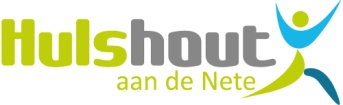 Prof. Dr. Vital Celenplein 2
2235 Hulshout
Tel: 015 22 40 11 -  Fax: 015 22 40 14
www.hulshout.be
jeugd@hulshout.be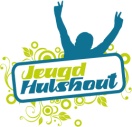 VERSLAGJEUGDRAADJEUGDRAADDatum vergadering8 oktober 20208 oktober 2020Aanwezig Bjarne Van Eynde, Sarah Theunis, Stan Van den Eynde, Elias Bosmans, Giel Albert, Dillen Mols, Assis Clé, Thimo Goossens, Amber Vreys, Leonie Verlinden, Cedric Raddoux, Karolien Laeremans (schepen van jeugd), Priscilla Van Herck (dienst Vrije Tijd), Karen Aerts ( dienst Vrije Tijd)Bjarne Van Eynde, Sarah Theunis, Stan Van den Eynde, Elias Bosmans, Giel Albert, Dillen Mols, Assis Clé, Thimo Goossens, Amber Vreys, Leonie Verlinden, Cedric Raddoux, Karolien Laeremans (schepen van jeugd), Priscilla Van Herck (dienst Vrije Tijd), Karen Aerts ( dienst Vrije Tijd)Afwezig/verontschuldigdFran Van Dessel,  Lynn BruynseelsFran Van Dessel,  Lynn Bruynseels